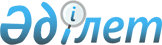 О представителях в Совете Управляющих Азиатского Банка Развития от Республики Казахстан
					
			Утративший силу
			
			
		
					Указ Президента Республики Казахстан от 30 марта 1999 г. N 103. 
     Утратил силу  Указом Президента РК от 26 апреля 2002 г. N 854 ~U020854

     В соответствии с Указом Президента Республики Казахстан от 10 января 1994 года № 1496 U941496_ "О членстве Республики Казахстан в Азиатском Банке Развития" постановляю: 

      Освободить Утембаева Ержана Абулхаировича от должности Управляющего Азиатским Банком Развития от Республики Казахстан. 

      Освободить Ертласову Жаннат Джургалиевну от должности заместителя Управляющего Азиатским Банком Развития от Республики Казахстан.       Назначить Заместителя Премьер-Министра Республики Казахстан - Министра финансов Республики Казахстан Джандосова Ураза АлиевичаУправляющим Азиатским Банком Развития от Республики Казахстан.     Назначить Председателя Агентства по экономическому планированиюРеспублики Казахстан Солодченко Романа Владимировича заместителемУправляющего Азиатским Банком Развития от Республики Казахстан.             Президент   Республики Казахстан
					© 2012. РГП на ПХВ «Институт законодательства и правовой информации Республики Казахстан» Министерства юстиции Республики Казахстан
				